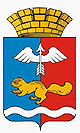 от 07.02.2024 № 01-01/95г. КраснотурьинскО внесении изменений в муниципальную программу «Обеспечение рационального, безопасного природопользования и развития лесного хозяйства на территории городского округа Краснотурьинск до 2027 года»,утвержденную постановлением Администрации городского округа Краснотурьинск от 07.06.2023 № 01-01/442В соответствии со статьей 179 Бюджетного кодекса Российской Федерации,  статьей 16 Федерального закона от 06.10.2003 № 131-ФЗ 
«Об общих принципах организации местного самоуправления в Российской Федерации», Федеральным законом от 10.01.2002 № 7-ФЗ «Об охране окружающей среды», законом Свердловской области от 20.03.2006 № 12-ОЗ 
«Об охране окружающей среды на территории Свердловской области», постановлением Правительства Свердловской области от 20.06.2019 № 375–ПП «Об утверждении государственной программы Свердловской области 
в сфере природопользования и лесного хозяйства», постановлением Правительства Свердловской области от 28.05.2020 № 353–ПП «Об утверждении Стратегии природопользования и экологической безопасности на территории Свердловской области до 2035 года», Концепцией природопользования 
и экологической безопасности Свердловской области на период до 2035 года, утвержденной приказом Министерства природных ресурсов и экологии Свердловской области от 14.09.2018 № 1096, руководствуясь статьями 6, 32 Устава городского округа Краснотурьинск, утвержденного решением Краснотурьинской городской Думы от 23.06.2005 № 76, в соответствии 
со сводной бюджетной росписью бюджета городского округа Краснотурьинск по состоянию на 31.12.2023, с решением  Думы городского округа Краснотурьинск от 14.12.2023 № 142 «О бюджете городского округа на 2024 
и плановый период 2025 и 2026 годов», постановлением Администрации городского округа Краснотурьинск от 11.09.2014 № 1355 «Об утверждении Порядка формирования и реализации муниципальных программ городского округа Краснотурьинск», с целью приведения муниципальной программы 
в соответствие с решением Думы городского округа Краснотурьинск о бюджете Администрация (исполнительно-распорядительный орган местного самоуправления) городского округа Краснотурьинск ПОСТАНОВЛЯЕТ:1.1. Внести в муниципальную программу «Обеспечение рационального, безопасного природопользования и развития лесного хозяйства на территории городского округа Краснотурьинск до 2027 года», утвержденную постановлением Администрации городского округа Краснотурьинск 
от 07.06.2023 № 01-01/442, следующие изменения	1.2. В паспорте муниципальной программы «Обеспечение рационального, безопасного природопользования и развития лесного хозяйства на территории городского округа Краснотурьинск до 2027 года» раздел «Объемы финансирования муниципальной программы по годам реализации» изложить 
в новой редакции1.2. Изложить приложение № 2 к муниципальной программе «Обеспечение рационального, безопасного природопользования и развития лесного хозяйства на территории городского округа Краснотурьинск до 2027 года» в новой редакции (прилагается). 	2. Признать утратившим силу постановление Администрации городского округа Краснотурьинск от 15.11.2023 № 01-01/844 «О внесении изменений 
в муниципальную программу «Обеспечение рационального, безопасного природопользования и развития лесного хозяйства на территории 
городского округа Краснотурьинск до 2027 года», утвержденную постановлением Администрации городского округа Краснотурьинск 
от 07.06.2023 № 01-01/442».  	3. Опубликовать настоящее постановление в газете «Муниципальный вестник. Городской округ Краснотурьинск» и разместить на официальном сайте Администрации городского округа.	4. Контроль исполнения настоящего постановления оставляю за собой.Глава городского округа 	                                                             А.Ю. УстиновПриложение  к постановлению Администрации городского округа Краснотурьинск 
от 07.02.2024 № 01-01/95О внесении изменений в муниципальную программу «Обеспечение рационального, безопасного природопользования и развития лесного хозяйства на территории городского округа Краснотурьинск до 2027 года», утвержденную постановлением Администрации городского округа Краснотурьинск от 07.06.2023 № 01-01/442Приложение № 2 к муниципальной программе городского округа Краснотурьинск «Обеспечение рационального, безопасного природопользования и развития лесного хозяйства на территории городского округа Краснотурьинск до 2027 года»План мероприятий по выполнению муниципальной программы «Обеспечение рационального, безопасного природопользования и развития лесного хозяйства на территории городского округа Краснотурьинск до 2027 года»АДМИНИСТРАЦИЯ  ГОРОДСКОГО ОКРУГА КРАСНОТУРЬИНСКСВЕРДЛОВСКОЙ ОБЛАСТИП О С Т А Н О В Л Е Н И ЕОбъемы финансирования 
муниципальной программы 
по годам реализации, тысяч рублейВсего – 126690,0 тысяч рублей, в том числе 2023 год – 25265,0 тысяч рублей; 2024 год – 23844,0 тысяч рублей;2025 год – 24300,0 тысяч рублей;2026 год – 25102,0 тысяч рублей;2027 год – 28179,0 тысяч рублей;из нихфедеральный бюджет – 0,0 тысяч рублей, в том числе 2023 год – 0,0 тысяч рублей; 2024 год – 0,0 тысяч рублей; 2025 год – 0,0 тысяч рублей; 2026 год – 0,0 тысяч рублей; 2027 год – 0,0 тысяч рублей;областной бюджет – 0,0 тысяч рублей, в том числе 2023 год – 0,0 тысяч рублей; 2024 год – 0,0 тысяч рублей; 2025 год – 0,0 тысяч рублей; 2026 год – 0,0 тысяч рублей; 2027 год – 0,0 тысяч рублей;местный бюджет – 126690,0 тысяч рублей, в том числе 2023 год – 25265,0 тысяч рублей; 2024 год – 23844,0 тысяч рублей;2025 год – 24300,0 тысяч рублей;2026 год – 25102,0 тысяч рублей;2027 год – 28179,0 тысяч рублей;внебюджетные источники – 0,0 тысяч рублей, в том числе 2023 год – 0,0 тысяч рублей; 2024 год – 0,0 тысяч рублей; 2025 год – 0,0 тысяч рублей; 2026 год – 0,0 тысяч рублей; 2027 год – 0,0 тысяч рублей.Номер строкиНаименование мероприятия / Источники расходов на финансированиеВсегоОбъем расходов на выполнение мероприятий за счет всех источников ресурсного обеспечения, тысяч рублейОбъем расходов на выполнение мероприятий за счет всех источников ресурсного обеспечения, тысяч рублейОбъем расходов на выполнение мероприятий за счет всех источников ресурсного обеспечения, тысяч рублейОбъем расходов на выполнение мероприятий за счет всех источников ресурсного обеспечения, тысяч рублейОбъем расходов на выполнение мероприятий за счет всех источников ресурсного обеспечения, тысяч рублейНомер строки целевых показателей, на достижение которых направлены мероприятияНомер строкиНаименование мероприятия / Источники расходов на финансированиеВсего2023 год2024 год2025 год2026 год2027 годНомер строки целевых показателей, на достижение которых направлены мероприятия1234567891.Всего по муниципальной программе, в том числе126690,025265,023844,024300,025102,028179,0х2.федеральный бюджет0,00,00,00,00,00,0х3.областной бюджет0,00,00,00,00,00,0х4.в том числе субсидии местным бюджетам0,00,00,00,00,00,0х5.местный бюджет126690,025265,023844,024300,025102,028179,0х6.внебюджетные источники0,00,00,00,00,00,0х7.Капитальные вложения0,00,00,00,00,00,0х8.федеральный бюджет0,00,00,00,00,00,0х9.областной бюджет0,00,00,00,00,00,0х10.в том числе субсидии местным бюджетам0,00,00,00,00,00,0х11.внебюджетные источники0,00,00,00,00,00,0х12.Научно-исследовательские и опытно-конструкторские работы0,00,00,00,00,00,0х13.федеральный бюджет0,00,00,00,00,00,0х14.областной бюджет0,00,00,00,00,00,0х15.в том числе субсидии местным бюджетам0,00,00,00,00,00,0х16.местный бюджет0,00,00,00,00,00,0х17.внебюджетные источники0,00,00,00,00,00,0х18.Прочие нужды126690,025265,023844,024300,025102,028179,0х19.федеральный бюджет0,00,00,00,00,00,0х20.областной бюджет0,00,00,00,00,00,0х21.в том числе субсидии местным бюджетам0,00,00,00,00,00,0х22.внебюджетные источники0,00,00,00,00,00,0х23.местный бюджет126690,025265,023844,024300,025102,028179,0х24.внебюджетные источники0,00,00,00,00,00,0х25.Мероприятие 1. Мероприятия по осуществлению на землях лесного фонда, охраны лесов (в том числе осуществление мер пожарной безопасности и тушение лесных пожаров, за исключением выполнения взрывных работ в целях локализации и ликвидации лесных пожаров и осуществления мероприятий по искусственному вызыванию осадков в целях тушения лесных пожаров), защиты лесов (за исключением лесозащитного районирования и государственного лесопатологического мониторинга), воспроизводства лесов (за исключением лесосеменного районирования, формирования федерального фонда семян лесных растений и государственного мониторинга воспроизводства лесов), лесоразведения, всего, из них4299,02748,00,00,00,01551,01.1.1.1.1.2.3.1.1.3.1.2.26.федеральный бюджет0,00,00,00,00,00,0х27.областной бюджет0,00,00,00,00,00,0х28.в том числе субсидии местным бюджетам0,00,00,00,00,00,0х29.местный бюджет4299,02748,00,00,00,01551,0х30.внебюджетные источники0,00,00,00,00,00,0х31.Мероприятие 2 Ликвидация мест несанкционированного размещения отходов, всего, из них69935,012129,013974,015820,016622,011390,01.1.1.1.2.2.32.федеральный бюджет0,00,00,00,00,00,0х33.областной бюджет0,00,00,00,00,00,0х34.в том числе субсидии местным бюджетам0,00,00,00,00,00,0х35.местный бюджет69935,012129,013974,015820,016622,011390,0х36.внебюджетные источники0,00,00,00,00,00,0х37.Мероприятие 2.1. Ликвидация несанкционированных свалок отходов, не относящихся к твердым коммунальным отходам в границах городского округа Краснотурьинск всего, из них31762,05605,05110,06604,07080,07363,01.1.1.1.2.2.38.федеральный бюджет0,00,00,00,00,00,0х39.областной бюджет0,00,00,00,00,00,0х40.в том числе субсидии местным бюджетам0,00,00,00,00,00,0х41.местный бюджет31762,05605,05110,06604,07080,07363,0х42.внебюджетные источники0,00,00,00,00,00,0х43.Мероприятие 2.2. Мероприятия по обращению с твердыми коммунальными отходами при проведении массовых экологических акций (субботников) всего, из них5129,0887,01050,01050,01050,01092,01.1.1.1.2.2.44.федеральный бюджет0,00,00,00,00,00,0х45.областной бюджет0,00,00,00,00,00,0х46.в том числе субсидии местным бюджетам0,00,00,00,00,00,0х47.местный бюджет5129,0887,01050,01050,01050,01092,0х48.внебюджетные источники0,00,00,00,00,00,0х49.Мероприятие 2.3. Проведение массовых экологических акций подростками, всего, из них33044,05637,07814,08166,08492,02935,02.1.1.2.1.2.2.1.3.2.1.4.50.федеральный бюджет0,00,00,00,00,00,0х51.областной бюджет0,00,00,00,00,00,0х52.в том числе субсидии местным бюджетам0,00,00,00,00,00,0х53.местный бюджет33044,05637,07814,08166,08492,02935,0х54.внебюджетные источники0,00,00,00,00,00,0х55.Мероприятие 3. Мониторинг состояния и загрязнения окружающей среды на территориях объектов размещения отходов всего, из них3552,0300,03252,00,00,00,01.3.1.56.федеральный бюджет0,00,00,00,00,00,0х57.областной бюджет0,00,00,00,00,00,0х58.в том числе субсидии местным бюджетам0,00,00,00,00,00,0х59.местный бюджет3552,0300,03252,00,00,00,0х60.внебюджетные источники0,00,00,00,00,00,0х61.Мероприятие 4. Оснащение лесохозяйственных учреждений специализированной техникой для проведения комплекса мероприятий по охране, защите, воспроизводству лесов, лесоразведению, всего, из них21114,08135,00,00,00,012979,03.1.3.62.федеральный бюджет0,00,00,00,00,00,0х63.областной бюджет0,00,00,00,00,00,0х64.в том числе субсидии местным бюджетам0,00,00,00,00,00,0х65.местный бюджет21114,08135,00,00,00,012979,0х66.внебюджетные источники0,00,00,00,00,00,0х67.Мероприятие 5. Озеленение всего, из них27348,01805,06528,08480,08480,02055,01.1.2.68.федеральный бюджет0,00,00,00,00,00,0х69.областной бюджет0,00,00,00,00,00,0х70.в том числе субсидии местным бюджетам0,00,00,00,00,00,0х71.местный бюджет27348,01805,06528,08480,08480,02055,0х72.внебюджетные источники0,00,00,00,00,00,0х73.Мероприятие 5.1. Уход за зелеными насаждениями, содержание набережных, парков, акарицидная обработка, благоустройство территорий, всего, из них19921,0950,04698,06650,06650,0973,01.1.2.2.1.2.74.федеральный бюджет0,00,00,00,00,00,0х75.областной бюджет0,00,00,00,00,00,0х76.в том числе субсидии местным бюджетам0,00,00,00,00,00,0х77.местный бюджет19921,0950,04698,06650,06650,0973,0х78.внебюджетные источники0,00,00,00,00,00,0х79.Мероприятие 5.2. Рубка погибших и поврежденных насаждений, аварийных деревьев, окашивание травы на территории населенных пунктов  всего, из них7427,0855,01830,01830,01830,01082,03.1.1.80.федеральный бюджет0,00,00,00,00,00,0х81.областной бюджет0,00,00,00,00,00,0х82.в том числе субсидии местным бюджетам0,00,00,00,00,00,0х83.местный бюджет7427,0855,01830,01830,01830,01082,0х84.внебюджетные источники0,00,00,00,00,00,0х85.Мероприятие 6. Реализация мероприятий  по охране и воспроизводству объектов животного мира и среды их обитания, всего, из них73,073,00,00,00,00,01.1.1.1.1.2..86.федеральный бюджет0,00,00,00,00,00,0х87.областной бюджет0,00,00,00,00,00,0х88.в том числе субсидии местным бюджетам0,00,00,00,00,00,0х89.местный бюджет73,073,00,00,00,00,0х90.внебюджетные источники0,00,00,00,00,00,0х91.Мероприятие 7. Мероприятия по лесохозяйственным работам, всего, из них369,075,090,00,00,0204,03.1.1.92.федеральный бюджет0,00,00,00,00,00,0х93.областной бюджет0,00,00,00,00,00,0х94.в том числе субсидии местным бюджетам0,00,00,00,00,00,0х95.местный бюджет369,075,090,00,00,0204,0х96.внебюджетные источники0,00,00,00,00,00,0х